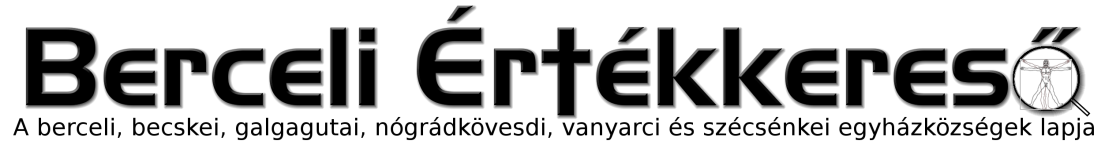 V. évf. 53. szám Advent 3. vasárnapja	2018. december 16.Ferenc pápa üzenete a szegények világnapjára (befejező rész)Erre emlékeztet Szent Pál apostol, amikor az egymással a legnemesebb kegyelmi adományok miatt versengő korintusi keresztényeknek ír: „A szem nem mondhatja a kéznek: »Nincs rád szükségem« vagy a fej a lábnak: »Nincs rád szükségem«” (1Kor 12,21). Az apostol lényeges észrevételt tesz, amikor megállapítja, hogy a test gyengébbnek tűnő tagjai egészen nélkülözhetetlenek (Vö. 22. vers), „sőt a test alacsonyabb rendű tagjait nagyobb gonddal vesszük körül, és a tisztességtelen tagok nagyobb tisztességben részesülnek, a tisztességes tagoknak ugyanis nincs erre szükségük” (23–24. vers). Miközben Pál alapvető tanítást nyújt a karizmákról, a közösségnek az evangéliumi viselkedéséről is beszél a leggyengébb és leginkább rászoruló tagokkal szemben. A szegényeket illetően Krisztus tanítványaitól idegen kell, hogy legyen a lenézés és a leereszkedő kegyeskedés, sokkal inkább arra vannak meghívva, hogy tiszteletet mutassanak a szegényekkel szemben és elsőbbséget adjanak nekik azzal a meggyőződéssel, hogy ők hordozzák körünkben Krisztus valóságos jelenlétét. „Bizony mondom nektek, amit e legkisebb testvéreim közül eggyel is tettetek, velem tettétek” (Mt 25,40).8. Itt értjük meg, hogy mennyire különbözik a mi életmódunk a világétól, amely a hatalmasokat és a gazdagokat élteti, őket követi és tekinti példaképnek, miközben a szegényeket kirekeszti, selejtnek és szégyellnivalónak tartja őket. Pál apostol szavai meghívást jelentek számunkra arra, hogy az evangélium szellemében szolidaritást gyakoroljunk a test leggyengébb és kevésbé fontos tagjaival szemben: „Ha szenved az egyik tag, valamennyi együtt szenved vele, s ha tiszteletben van része az egyik tagnak, mindegyik örül vele” (1Kor 12,26). Ugyanerre hív fel az apostol a Rómaiakhoz írt levélben: „Azokkal, akik örülnek, örüljetek, s a sírókkal sírjatok. Éljetek egyetértésben. Ne legyetek fennhéjázók, hanem alkalmazkodjatok az egyszerű emberekhez. Ne legyetek magatokkal eltelve” (Róm 12,15–16). Ez Jézus tanítványainak a hivatása, szüntelenül megcélzott ideál annak érdekében, hogy mind teljesebben kialakítsuk magunkban „Krisztus érzületét” (Vö. Fil 2,5).9. Természete szerint a hit a remény szavában valósul meg. Sokszor épp a szegények azok, akik megingatják a mi közönyünket, amely egy túlságosan is evilági és a jelenhez kapcsolódó életből fakad. A szegények kiáltása a remény szava, amelyben a szabadulás bizonyossága is megjelenik. A remény Isten szeretetén alapul, aki senkit sem hagy cserben, aki benne bízik (Vö. Róm 8,31–39). Avilai Szent Teréz így ír erről a Tökéletesség útjában: „A lelki szegénység akkora kincs, hogy magában foglalja e világnak összes javait: felséges nagy uraság az! Azt akarom ezzel mondani, hogy aki minden vagyont megvet, minden vagyon fölött uralkodik” (2,5). Amennyiben képesek vagyunk felismerni az igazi értéket, Isten előtt gazdagodunk, magunk és mások előtt pedig bölcsekké válunk. Ez pedig úgy valósul meg, hogy ha az ember képes a gazdagságnak valódi és igaz értelmet adni, emberségében is kibontakozik és képes lesz javainak megosztására is.HIRDETÉSEKBercelen a 2. csoport takarít.A HITTANVERSENY folytatódik! Vasárnap, a fél 9-es mise után átvehetők a lapok.2018.12.15-23-ig Mindennap 18:00 Szent Család ájtatosság Bercelen családoknál és 17:00 a Berceli Templomban2018.12.17.	H	06:30	Hajnali szentmise a Galgagutai Templomban		07:45	Adventi gyertyagyújtás a Széchenyi I. Ált. Iskolában Bercelen2018.12.19.	Sz	09:00	Szentmise a Rózsák Völgye Idősek Otthonban2018.12.20.	Cs	07:00	Hajnali szentmise a Becskei Templomban		14:00	Karácsonyfa állítás Vanyarcon		17:30	Szentségimádás a Berceli Templomban2018.12.21.	P	06:00	Hajnali szentmise a Berceli Templomban (EWTN, BonumTV)Elh. Jele László, fia László, Csaba Ferenc, felesége Borbála, lányaik és vejeik Margit, Magdolna, László, Ferenc, unokájuk Ferike, unokavejük Tibor, nagyszülők és családtagok		15:00	Adventi gyertyagyújtás Becskén		16:30	Iskolai karácsony a Széchenyi I. Ált. Iskolában Bercelen2018.12.22.	Sz	15:30	Adventi gyertyagyújtás Bercelen		17:30	Szentmise  Berceli Templ. elh. Tóth Ferenc és feleségeKopó Mária Péter Árpádné2018.12.23.	V	08:30	Szentmise a Berceli Templomban – Hutka Amélia Evelin kereszteléseAdvent		09:00	Igeliturgia a Vanyarci Templomban4. vasárnap		10:30	Szentmise a Galgagutai Templomban		10:30	Igeliturgia a Becskei Templomban		12:00	Szentmise a Nógrádkövesdi Templomban		12:00	Igeliturgia a Szécsénkei Templomban		16:00	Adventi gyertyagyújtás Galgagután		17:00	Adventi gyertyagyújtás Szécsénkén2018.12.24.	H	17:00	Pásztorjáték, majd Vigíliai Szentmise a Galgagutai TemplombanSZENTESTE		20:00	Pásztorjáték, majd Igeliturgia a Nógrádkövesdi Templomban		21:00	Vigíliai Szentmise a Szécsénkei Templomban		22:00	Igeliturgia a Becskei Templomban		23:00	Karácsonyi zenés áhítat a Berceli Templomban2018.12.25.	K	00:00	Éjféli mise a Berceli TemplombanKARÁCSONY	08:30	Pásztorok miséje a Berceli TemplombanUrunk		10:30	Igeliturgia a Galgagutai Templombanszületése		10:30	Ünnepélyes Igeliturgia a Becskei Templomban (RobiAtya)Parancsolt		12:00	Ünnepi Szentmise a Nógrádkövesdi Templombanünnep!!!		12:00	Igeliturgia a Szécsénkei Templomban2018.12.26.	Sz	08:30	Szentmise a Berceli TemplombanKARÁCSONY	09:00	Igeliturgia a Vanyarci TemplombanMÁSNAPJA		10:30	Szentmise a Galgagutai TemplombanSzent István		10:30	Igeliturgia a Becskei Templombanelső vértanú		12:00	Igeliturgia a Nógrádkövesdi Templomban		12:00	Ünnepélyes Igeliturgia a Szécsénkei Templomban (Robi Atya)2018.12.28	P	08:30	Aprószentek szentmise a Berceli Templomban (EWTN, BonumTV)Hivatali ügyintézés: Római Katolikus Plébánia 2687 Bercel, Béke u. 20.tel: 0630/455 3287 web: http://bercel.vaciegyhazmegye.hu, e-mail: bercel@vacem.huBankszámlaszám: 10700323-68589824-51100005